Reims, le 6 février 2020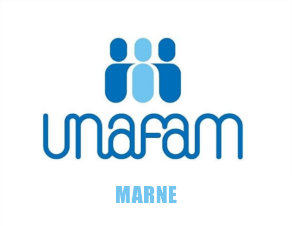 Mesdames et Messieurs les Elus,Mesdames et Messieurs les responsables institutionnels,Mesdames et Messieurs les partenaires associatifsChers adhérents, chers amis, Nous vous invitons à participer à notre Assemblée Annuelle qui se tiendra le :Samedi 7 mars 2020Salle Municipale le Petit Bétheny, Rue Gallieni, 51450 BETHENY(Accès : Suivre la Route de Bétheny D74. Si vous arrivez de Reims, tournez sur votre droite avant la mairie du Petit Bétheny située au 46 route de Bétheny. Si vous venez de l’extérieur, passer le boulevard des Tondeurs, et prendre à gauche juste après la mairie du Petit Bétheny. La salle est située au sein de l’école élémentaire)9h00       Accueil9h30       Ouverture de l’Assemblée Annuelle par M. Alain WANSCHOOR, maire de Bétheny	  Rapport moral	  Rapport d’activité	  Perspectives 2020 	  Rapport financier10h30     Comment préparer au mieux l’ « après-nous » ? Intervention de Maître Christophe PIERRET, Notaire à Reims11h30      L’inclusion : Les projets pour 2020Intervention du Dr François IHUEL, directeur adjoint du Projet Médical en Santé Mentale et Pilotage Médico-Economique12h30     Verre de L’Amitié                                                      La Déléguée UNAFAM Marne                                                    Marie-Thérèse COLINET*********************************************************************************************************Assemblée Annuelle UNAFAM Marne du 7 mars 2020.Merci de nous renvoyer un mail ou le coupon ci-dessous :Mr, Mme………………………                                                                Institution………………………Adresse Mail : ……………………                                                          Téléphone : …………………..Participera à la réunion :  Oui       Non                                          Nombre de personnes : ……….*********************************************************************************************************